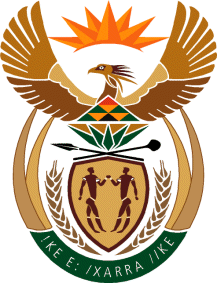 MINISTRY:  JUSTICE AND CORRECTIONAL SERVICESREPUBLIC OF SOUTH AFRICANATIONAL ASSEMBLY QUESTION FOR WRITTEN REPLYPARLIAMENTARY QUESTION NO: 4585DATE OF QUESTION: 25 NOVEMBER 2022DATE OF SUBMISSION: 09 DECEMBER 2022Mr M Tshwaku (EFF) to ask the Minister of Justice and Correctional Services:(a) What total number of former members of the Azanian People’s Liberation Army are still languishing in jail, (b) what offences did they commit and (c) how long has each member been in jail?							NW5714EREPLY:The admission system utilised by the Department of Correctional Services does not provide for the capturing of political affiliation of inmates, the requested information is therefore unavailable.END